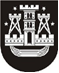 KLAIPĖDOS MIESTO SAVIVALDYBĖS TARYBASPRENDIMASDĖL PRIPAŽINTO NETINKAMU (NEGALIMU) NAUDOTI VALSTYBEI NUOSAVYBĖS TEISE PRIKLAUSANČIO NEMATERIALIOJO, ILGALAIKIO IR TRUMPALAIKIO MATERIALIOJO TURTO NURAŠYMO IR LIKVIDAVIMO2022 m. liepos 21 d. Nr. T2-189KlaipėdaVadovaudamasi Lietuvos Respublikos vietos savivaldos įstatymo 16 straipsnio 2 dalies 27 punktu ir 48 straipsnio 4 dalimi, Pripažinto nereikalingu arba netinkamu (negalimu) naudoti valstybės ir savivaldybių turto nurašymo, išardymo ir likvidavimo tvarkos aprašo, patvirtinto Lietuvos Respublikos Vyriausybės 2001 m. spalio 19 d. nutarimu Nr. 1250 „Dėl Pripažinto nereikalingu arba netinkamu (negalimu) naudoti valstybės ir savivaldybių turto nurašymo, išardymo ir likvidavimo tvarkos aprašo patvirtinimo“, 12.2 papunkčiu ir atsižvelgdama į Klaipėdos miesto savivaldybės administracijos direktoriaus 2022 m. birželio 20 d. įsakymą Nr. AD2-1454 „Dėl turto pripažinimo netinkamu (negalimu) naudoti ir jo nurašymo“, Lietuvos Respublikos švietimo, mokslo ir sporto ministerijos 2022-05-23 raštą Nr. R1-4098, Klaipėdos miesto savivaldybės taryba nusprendžia:1. Nurašyti pripažintą netinkamu (negalimu) naudoti valstybei nuosavybės teise priklausantį, Klaipėdos miesto savivaldybės administracijos patikėjimo teise valdomą Klaipėdos Marijos Montessori mokyklos-darželio (1 priedas), Klaipėdos Prano Mašioto progimnazijos (2 priedas), Klaipėdos Simono Dacho progimnazijos (3 priedas) naudojamą nematerialųjį, ilgalaikį ir trumpalaikį materialųjį turtą. 2. Pavesti Klaipėdos miesto savivaldybės administracijai organizuoti šio sprendimo 1 punkte nurodyto turto nurašymą ir likvidavimą.Savivaldybės merasVytautas Grubliauskas